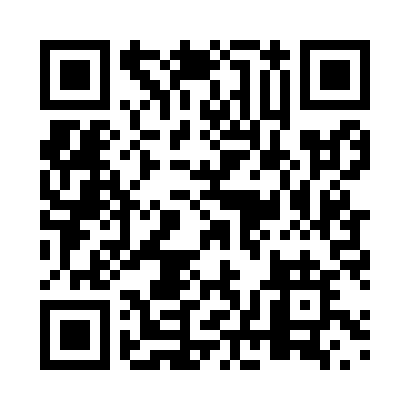 Prayer times for Guerin, Ontario, CanadaSat 1 Jun 2024 - Sun 30 Jun 2024High Latitude Method: Angle Based RulePrayer Calculation Method: Islamic Society of North AmericaAsar Calculation Method: HanafiPrayer times provided by https://www.salahtimes.comDateDayFajrSunriseDhuhrAsrMaghribIsha1Sat3:425:311:116:298:5010:402Sun3:415:311:116:308:5110:413Mon3:415:301:116:308:5210:424Tue3:405:301:116:308:5310:435Wed3:395:301:116:318:5310:446Thu3:385:291:116:318:5410:457Fri3:385:291:126:328:5510:468Sat3:375:291:126:328:5510:479Sun3:365:281:126:338:5610:4810Mon3:365:281:126:338:5710:4911Tue3:365:281:126:338:5710:5012Wed3:355:281:136:348:5810:5013Thu3:355:281:136:348:5810:5114Fri3:355:281:136:358:5810:5215Sat3:355:281:136:358:5910:5216Sun3:345:281:146:358:5910:5317Mon3:345:281:146:359:0010:5318Tue3:345:281:146:369:0010:5419Wed3:355:281:146:369:0010:5420Thu3:355:281:146:369:0010:5421Fri3:355:291:156:369:0110:5422Sat3:355:291:156:379:0110:5423Sun3:365:291:156:379:0110:5424Mon3:365:301:156:379:0110:5425Tue3:365:301:156:379:0110:5426Wed3:375:301:166:379:0110:5427Thu3:385:311:166:379:0110:5428Fri3:385:311:166:379:0110:5429Sat3:395:321:166:379:0110:5330Sun3:405:321:176:379:0110:53